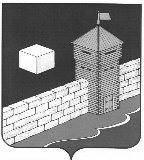                                                Челябинская областьЕткульский муниципальный районСовет депутатов Бектышского сельского поселения                                            РЕШЕНИЕ                                                                    120- заседание 5 созыва16.06.2020 г.  №  226п. БектышО назначении выборов депутатов Советадепутатов Бектышского сельскогопоселения шестого созыва          В соответствии с Федеральным законом от 12 июня 2002 года № 67-ФЗ «Об основных гарантиях избирательных прав и права на участие в референдуме граждан Российской Федерации», Законом Челябинской области от 29 июня 2006 года №36-ЗО «О муниципальных выборах в Челябинской области», руководствуясь Уставом Бектышского сельского поселенияСОВЕТ ДЕПУТАТОВ  БЕКТЫШСКОГО  СЕЛЬСКОГО ПОСЕЛЕНИЯРЕШАЕТ:Назначить на воскресенье 13 сентября 2020 года выборы депутатов Совета депутатов Бектышского сельского поселения шестого созыва.Опубликовать настоящее решение в общественно-политической газете Еткульского района «Искра».Контроль за выполнением настоящего решения возложить на постоянную комиссию по мандатам, законодательству, местному самоуправлению, образованию, здравоохранению (председатель Шендель Наталья Алексеевна). Председатель Совета депутатов Бектышского сельского поселения                                               Н.В.Арестова                                                  Дата публикации 19.06.2020г.